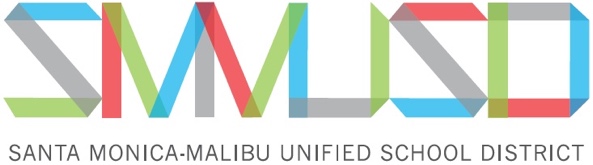 Edison Language Academy Scholarship Application The Edison Academy will be giving scholarships to graduating Samohi Immersion Student who participated in the Immersion Program K-12.RequirementsThe Immersion Student must:be an eligible Immersion student who is an Edison Alumni.plan to attend college.have a 2.75 GPA or above.write 2 short essays, one in Spanish and one in English.Please choose two (2) different topics to write about, One essay in Spanish and one essay in English (300-500 words each).  What are your future plans upon graduating from Samohi and how has your participation in the Immersion program influenced those plans?Why do you think being bilingual/biliterate is important?How has participating in the Immersion Program broadened your understanding of your culture and/or the culture of others?If you have any questions please contact Claudia Bautista-Nicholas at extension 71305 or cbautista@smmusd.orgPlease turn in Scholarship Application and Essays to Mrs. Bautista (I305) NO LATER than Friday, May 24th, 2019Scholarship recipient(s) will be announced at the Saturday, June 8, 2018, 11:30-2:00 PM Immersion Graduation Celebration at Edison Language AcademyEdison Language Academy Scholarship Application Name: _________________________________________________________________________________Dates attended Edison Language Academy: ___________________________________________________College you will attend in 2019-2020: ________________________________________________________What is your graduating GPA: ______________________________________________________________RequirementPlease choose two (2) different topics to write about, One essay in Spanish and one essay in English (300-500 words each).  What are your future plans upon graduating from Samohi and how has your participation in the Immersion program influenced those plans?Why do you think being bilingual/biliterate is important?How has participating in the Immersion Program broadened your understanding of your culture and/or the culture of others?If you have any questions please contact Aida Diaz at (310) 450-8338 Ext. 70331 or at adiaz@smmusd.org Please turn in Scholarship Application and Essays to Mrs. Bautista (I305) NO LATER than  3:15 Friday, May 24th, 2019Scholarship recipient(s) will be announced at the Saturday, June 8, 2019 Immersion Graduation Celebration at Edison Language Academy